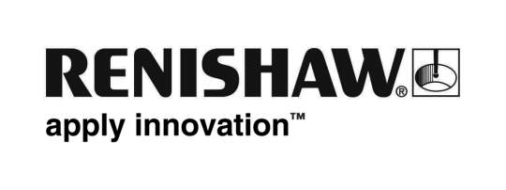 {0>New gauging specialist for Renishaw’s Nordic operation<}0{>Ny mätspecialist hos Renishaw AB<0}{0>Renishaw AB, the Nordic subsidiary of the global engineering technologies company, Renishaw plc, has announced the appointment of Attila Témun to the position of Applications Engineer for Renishaw’s new Gauging product line.<}0{>Renishaw AB, det nordiska dotterbolaget till det världsledande teknikföretaget Renishaw plc tillkännager att Attila Témun har utsetts till posten som applikationsingenjör till Renishaws nya produktlinje.<0} {0>Témun has over 10 years experience in the field of industrial metrology, from handheld measurement tools to fully automated coordinate measuring machines.<}0{>Témun har över tio års erfarenhet av geometrisk mätteknik från användning av enkla handmätdon och mätinstrument till avancerade koordinatmätmaskiner.<0}  {0>Speaking about the new appointment, Renishaw AB’s general manager, Bo Eneholm, says, “Attila has very high levels of both theoretical and practical metrology knowledge and over the years has been involved in projects across a wide range of industry sectors.<}0{>I en kommentar till utnämningen sa Bo Eneholm, VD på Renishaw AB: ”Attila har både omfattande teoretisk och praktisk kunskap av geometrisk mätteknik, och genom åren har han medverkat i ett stort antal projekt inom ett brett spektrum av olika branscher.<0} {0>There is significant interest in our new Equator gauge and with Attila’s background he will be able to quickly contribute to supporting customer’s with potential and existing Equator projects to ensure the most appropriate measurement solution.<}0{>Det finns ett väldigt stort intresse för vårt nya Equator mätsystem, och med sin bakgrund kommer Attila att snabbt kunna bidra till att stödja våra kunder i pågående och kommande Equator-projekt för att utveckla de mest passande lösningarna för deras mätbehov.<0} {0>We all look forward to working closely with him, and I wish Attila all the success at Renishaw AB.”<}0{>Vi ser alla fram emot att få arbeta med honom, och jag önskar Attila all framgång på Renishaw AB.”<0}{0>Working at KTH, the Royal Institute of Technology in Stockholm, Sweden, Témun has worked on industrial projects focussing on dimensional and surface metrology issues in production: measuring turbine blade profiles, evaluating acetabular cup wear and cogwheel deformation, conducting high precision measurements on micro-nanocomponents, and studying the machining uncertainty of composite materials and surface quality of optical components.<}0{>Som forskaringenjör på KTH i Stockholm har Témun deltagit i flera olika industriprojekt inom produktionsmätteknik: han har arbetat med geometrisäkring, utfört turbinbladmätningar, utvärderat förslitning av höft- och knäledsproteser och kugghjulsdeformation,  gjort högprecisionsmätningar inom mikro- och nanomätteknik, samt studerat bearbetningsosäkerhet på kompositmaterial och uppmätt ytfinhet av optiska komponenter.<0} {0>He also has extensive experience of lecturing on metrology related topics, including quality control, coordinate metrology, design of experiments and Geometric Product Specification.<}0{>Han har även omfattande erfarenhet av att föreläsa inom verkstadsmätteknik, bl.a. i ämnen kvalitetsstyrning, koordinatmätteknik, statistisk försöksplanering och GPS – Geometriska Produktspecifikationer.<0}{0>Says Témun, “I am really pleased to be given the opportunity to work with customers on the revolutionary Equator gauging system.<}0{>”Jag är väldigt glad över att ha fått möjligheten att tillsammans med våra kunder arbeta med det revolutionerande Equator-mätsystemet.<0} {0>There is nothing like this product in the industry, and its combination of versatility and high speed comparative gauging makes it a very attractive measurement solution for many types of manufacturers.”<}0{>Detta är en enastående produkt i branschen, och dess kombination av mångsidighet och väldigt snabba jämförande mätningar gör det till en mycket attraktiv lösning för många typer av kunder”, säger Témun om sin nya tjänst.<0}{0>- ENDS -<}89{>SLUT<0}